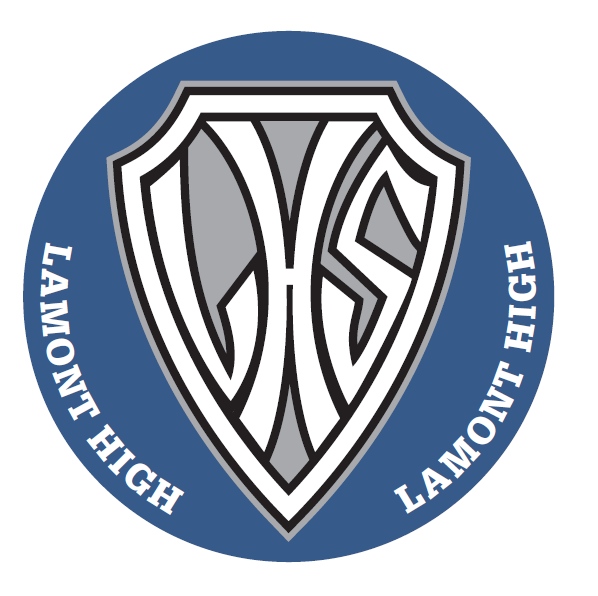 LAMONT LAKERSHigh School GirlsVolleyball Invitational 2017High School Ladies Volleyball TournamentDate:  October 13/14, 2017Format:  Round robin plus playoffs; 5 game guaranteeCost:  $300/teamPrizes:  Trophies for tournament champions, runners up and consolation winners!To enter please email Cory.Kokotailo@eips.caRules and Regulations:All matches will be best of three, third game to 15, with no caps and must win by two points.Teams will be allowed full warm-ups for each match while tournament keeps on schedule.Please arrive half hour before your scheduled start time for your first game of the day.Cheques can be made payable to Lamont High School and mailed ahead of time or brought to the tournament.  Our mailing address is:Lamont High School4811 – 50 AveLamont, ABT0B 2R0 Notes:There will be a concession during the tournaments.  There are also two restaurants in Lamont that serve Chinese and Western cuisine, a Burger Baron and there is a grocery store and a convenience store located within blocks of the school.  If you are staying overnight in the school, rooms will not be available for students to enter until after 4:30.  